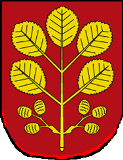 Рисунок 1ЭрленПРЕЙСКУРАНТ  цен на продукцию ООО «Эрлен»в российских рубляхНаши контакты для связи:              +375 29 715 40 21 Александр Михайлович (директор)             +375 29 624 24 97 Сергей Михайлович (заместитель директора)             +375 29 216 33 44 Константин Александрович (менеджер)E-mail: oooerlen@mail.ru Директор ООО «Эрлен»                                                 А. М. Бут-ГусаимN п/пНаименование продукцииЕд. изм.Цена без НДС, рос. руб.Условия отгрузки/доставки1Щепа для копчения в мешках1.1Щепа древесная для копчения ольховая, фракция 8-12 мм (15 кг) кг30ФСО1.2Щепа древесная для копчения ольховая, фракция 3-8 мм (15 кг)кг30ФСО1.3Щепа древесная для копчения ольховая, фракция 12-50 мм (15 кг) кг30ФСО1.4Щепа древесная для копчения ольховая, фракция 1-3 мм (14 кг) кг16ФСО1.5Щепа древесная для копчения ольховая, фракция 3-8 мм, естественная влажностькг22ФСО1.6Щепа древесная для копчения ольховая, фракция 8-12 мм, естественная влажностькг22ФСО1.7Щепа буковая для копчения, фракция 8-12 мм (20 кг) кг43ФСО1.8Щепа буковая для копчения, фракция 3-7 мм (20 кг) кг43ФСО1.9Щепа буковая для копчения, фракция 8-12 мм (20 кг) (паллетированная)кг49ФСО1.10Щепа древесная для копчения буково-ольховая (50%х50%), фракция (8х12 мм) (18 кг) кг40ФСО1.11Щепа древесная для копчения буково-ольховая (50%х50%), фракция (3х8 мм) (18 кг)кг40ФСО1.12Щепа яблоневая для копчения, фракция 8х12 мм (20 кг) кг67ФСО1.13Щепа сливовая для копчения, фракция 8х12 мм (20 кг) кг67ФСО1.14Щепа грушевая для копчения, фракция 8х12 мм (20 кг)кг67ФСО1.15Щепа абрикосовая для копчения, фракция 8х12 мм (20 кг) кг67ФСО1.16Щепа вишневая для копчения, фракция 8х12 мм (20 кг)кг67ФСО1.17Щепа дубовая для копчения, фракция 8-12 мм (20 кг) кг43ФСО1.18Щепа дубовая для копчения, фракция 3-8 мм (20 кг)кг43ФСО2Щепа для копчения, фасовка по 0,5 кг2.1Щепа для копчения ольховая, фракция 8-12 мм (0.5 кг); 4 810 942 000 015 Шт.34ФСО2.2Щепа буковая для копчения, фракция 6-12 мм (0.5 кг); 4 810 942 000 022 Шт.45ФСО2.3Щепа дубовая для копчения, фракция 8-12 мм (0.5 кг); 4 810 942 000 039Шт.47ФСО2.4Щепа вишневая для копчения, фракция 8-12 мм (0.5 кг); 4 810 942 000 053 Шт.70ФСО2.5Щепа сливовая для копчения, фракция 8-12 мм (0.5 кг); 4 810 942 000 060Шт.70ФСО2.6Щепа яблоневая для копчения, фракция 8-12 мм (0.5 кг); 4 810 942 000 046Шт.70ФСО2.7Щепа абрикосовая для копчения, фракция 8-12 мм (0.5 кг); 4 810 942 000 077Шт.70ФСО2.8Щепа грушевая для копчения, фракция 8-12 мм (0.5 кг); 4 810 942 000 152 Шт.70ФСО3Брус для копчения3.1Буковый брус для копчения, 75*75*600 ммШт.305ФСО